Atento saludoMediante la presente reenvío para que se me corrija pregunta mal calificada por el sistema, en esta ocasión adjunto documento Word con el aparte de la guía del curso psicología de desarrollo donde está la información y el pantallazo de la pregunta y respuesta...
A los tres años a nivel psicomotor puede montar
triciclo, saltar por encima de una cuerda, esquivar
obstáculos de forma eficiente, además, en el lenguaje
conoce su edad, puede repetir una frase de corta y
silabas más complejas; en su desarrollo cognitivo
dibuja un circulo de forma autónoma, dibuja una cruz
de forma clara, cuenta tres objetos; en el área socio
afectiva logra el control de esfínteres, colabora en
juegos, se lava las manos, organiza su cuarto.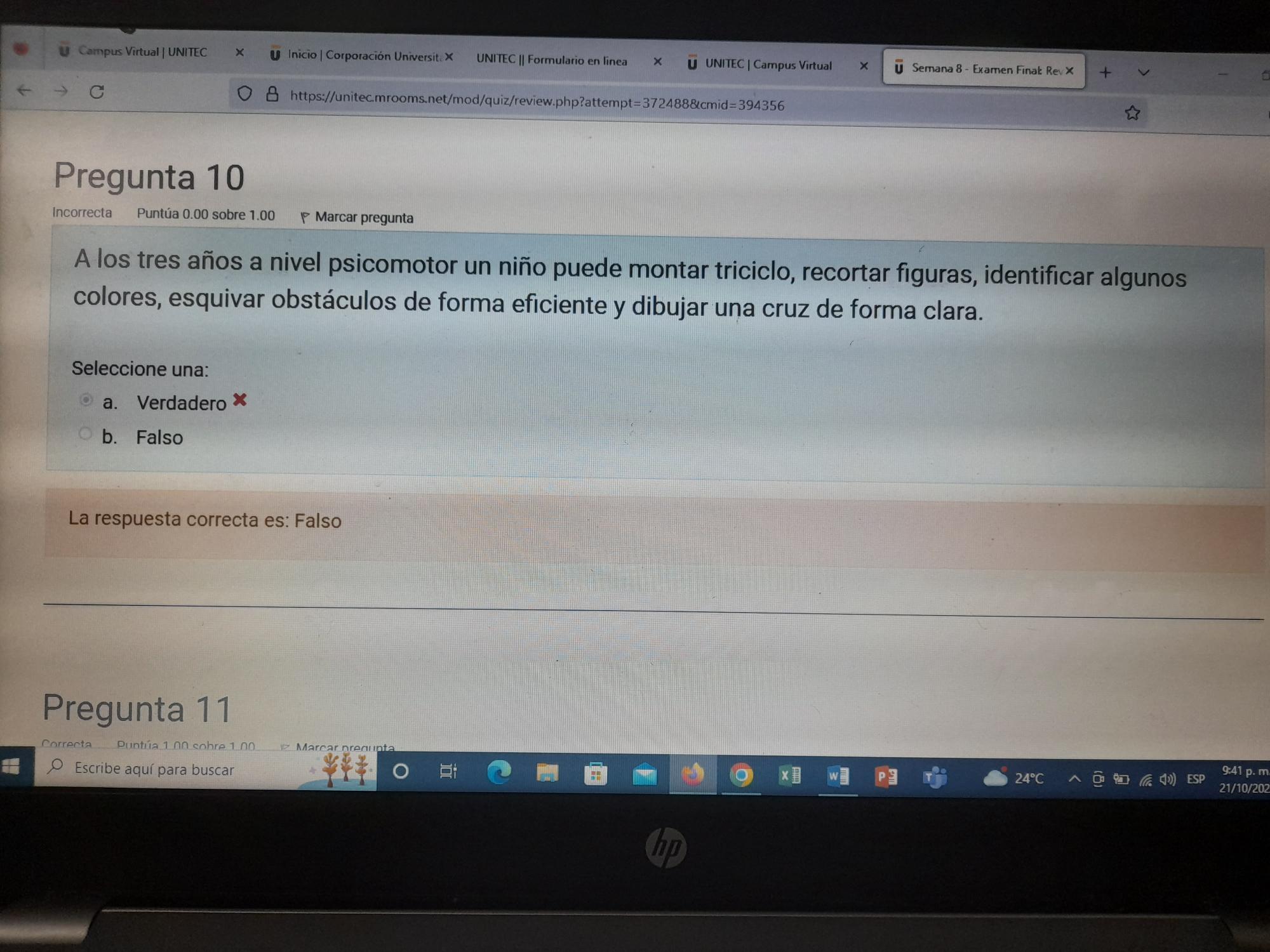 